ПРИКАЗЫВАЮ: 1. Внести в приложение к приказу Министерства жилищно-коммунального хозяйства и энергетики Камчатского края от 01.04.2021 № 20-121 «Об утверждении форм и порядка предоставления органами местного самоуправления муниципальных образований в Камчатском крае отчетов об использовании дотаций, субсидий и иных межбюджетных трансфертов, предоставляемых бюджетам муниципальных образований в Камчатском крае на реализацию мероприятий государственной программы Камчатского края «Обращение с отходами производства и потребления в Камчатском крае» изменение, изложив его в редакции, согласно приложению к настоящему приказу.2. Настоящий приказ вступает в силу после дня его официального опубликования.Приложение № 4 к приказу Министерства жилищно-коммунального хозяйства и энергетики Камчатского края от [Дата регистрации]  №  [Номер документа]        Порядок предоставления органами местного самоуправления муниципальных образований в Камчатском крае отчетов об использовании дотаций, субсидий и иных межбюджетных трансфертов, предоставляемых бюджетам муниципальных образований в Камчатском крае на реализацию мероприятий государственной программы Камчатского края «Обращение с отходами производства и потребления в Камчатском крае»Настоящий Порядок представления Отчета об использовании органами местного самоуправления муниципальных образований в Камчатском крае дотаций, субсидий и иных межбюджетных трансфертов (далее – Межбюджетные трансферты), предоставляемых бюджетам муниципальных образований в Камчатском крае на реализацию мероприятий государственной программы Камчатского края «Обращение с отходами производства и потребления в Камчатском крае»  (далее – Программа) разработан с целью осуществления контроля за целевым использованием Межбюджетных трансфертов на софинансирование расходных обязательств муниципальных образований на реализацию Программы, а также  мониторинга плановых и фактических расходов муниципальных образований при реализации мероприятий Программы.Отчет об использовании органами местного самоуправления муниципальных образований в Камчатском крае межбюджетных трансфертов, предоставляемых бюджетам муниципальных образований в Камчатском крае на реализацию мероприятий Программы, представляется в Министерство жилищно-коммунального хозяйства и энергетики Камчатского края (далее – Министерство) ежемесячно, до 05 числа месяца, следующего за отчетным, нарастающим итогом с начала года. Представление отчета осуществляется посредством факсимильной связи, электронной почты (в формате скан-копий) и почтовым отправлением. Отчет подписывается Главой муниципального образования и лицом ответственным за формирование отчетности или лицом его замещающим. Информация о лице ответственном за формирование и предоставление отчетности, а также лице его замещающем, представляется в адрес Министерства по истечении 15 календарных дней после подписания соглашения о предоставлении межбюджетных трансфертов.В целях осуществления всестороннего контроля за использованием средств межбюджетных трансфертов, предоставляемых бюджетам муниципальных образований в Камчатском крае на реализацию мероприятий Программы Камчатского края, формирования сводного отчета о финансировании и состоянии дел по реализации мероприятий Программы, лицо ответственное за формирование и предоставление отчетности, ежеквартально в срок с 10 по 25 число месяца следующего за отчетным периодом, осуществляет устный доклад в Министерстве, о реализации мероприятий осуществляющихся с использованием средств краевого бюджета в муниципальном образовании. Отсутствие необходимости доклада информации о реализации мероприятий муниципальным образованием согласовывается с координатором Программы (подпрограммы) Министерства.Дата и время доклада предварительно согласовывается с Министерством не менее чем за 10 дней до его проведения.При защите отчетности необходимо представить в адрес Министерства копии документов об исполнении расходных обязательств (заключенные контракты (договоры), акты принятых работ, товарные накладные, платежные поручения и иные документы, подтверждающие реализацию мероприятий), включая их реестр.При подаче заявки на осуществление финансирования из краевого бюджета, реестр документов является неотъемлемой частью заявки.Годовой отчет о расходовании органами местного самоуправления муниципальных образований в Камчатском крае Межбюджетных трансфертов, предоставляемых из краевого бюджета на реализацию мероприятий Программы, представляется в Министерство до 20 января года, следующего за годом использования межбюджетных трансфертов. Представление отчета осуществляется посредством факсимильной связи, электронной почты (в формате скан-копий) и почтовым отправлением. Отчет подписывается Главой муниципального образования и лицом ответственным за формирование отчетности или лицом его замещающим.При подаче отчетной документации, в зависимости от направления Межбюджетных трансфертов, представляются:при предоставлении Межбюджетных трансфертов в рамках мероприятия «Создание доступной системы накопления (раздельного накопления) отходов, в том числе твердых коммунальных отходов»:а) решение о создании контейнерных площадок (мест накопления отходов);б) пояснительная записка в зависимости от выполняемых работ о:количестве созданных мест (площадок) накопления (раздельного накопления) твердых коммунальных отходов на территории муниципального образования в Камчатском крае; тип и визуализация (фото/чертеж) площадки; под какое количество контейнеров; местоположение площадки;количестве мест (площадок) накопления (раздельного накопления) твердых коммунальных отходов на территории муниципального образования в Камчатском крае, обустроенных контейнерами; тип и визуализация (фото/чертеж) новых контейнеров, их количество; визуализация (фото) контейнеров, пришедших в негодность (в случае замены контейнеров на новые); местоположение площадки;количестве реконструированных (отремонтированных) мест (площадок) накопления (раздельного накопления) твердых коммунальных отходов на территории муниципального образования в Камчатском крае; тип и визуализация (фото) площадки («до» и «после»); количество установленных контейнеров; перечень работ; местоположение площадки.при предоставлении Межбюджетных трансфертов в рамках мероприятия «Выявление случаев причинения вреда окружающей среде при размещении бесхозяйных отходов, в том числе ТКО, и ликвидация последствий такого вреда»:а) акт обнаружения свалок (с указанием объема, площади, местоположения);б) акт ликвидации свалок (с указанием объема, площади, местоположения);в) фотоматериалы, подтверждающие наличие и последующую ликвидацию места несанкционированного размещения отходов;г) документы, подтверждающие размещение и/или утилизацию отходов на объектах обращения с отходами;3) при предоставлении Межбюджетных трансфертов в рамках мероприятия «Выявление случаев причинения вреда окружающей среде при размещении бесхозяйных отходов шин, покрышек, камер автомобильных и ликвидация последствий такого вреда»:а) акт обнаружения авторезины (с указанием местоположения);б) акт ликвидации (с указанием количества – штук, веса, местоположения);в) фотоматериалы, подтверждающие наличие и последующую ликвидацию несанкционированного размещения бесхозяйных отходов шин, покрышек, камер автомобильных;г) акт утилизации авторезины;4) при предоставлении Межбюджетных трансфертов в рамках инвестиционных мероприятий Программы:а) положительное заключение государственной экспертизы.Ответственность за составление и своевременное представление Отчета, достоверность содержащихся в нем данных возлагается на органы местного самоуправления муниципальных образований.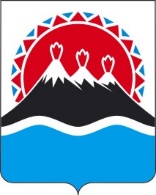 МИНИСТЕРСТВО ЖИЛИЩНО-КОММУНАЛЬНОГОХОЗЯЙСТВА И ЭНЕРГЕТИКИКАМЧАТСКОГО КРАЯПРИКАЗ № [Номер документа]г. Петропавловск-Камчатскийот [Дата регистрации]О внесении изменений в приложение к приказу Министерства жилищно-коммунального хозяйства и энергетики Камчатского края от 01.04.2021 № 20-121 Министр[горизонтальный штамп подписи 1]А.А. Питиримов